*РостелекомГубернатору Волгоградской областиА.И. БочаровуПубличное акционерное общество «Ростелеком»ул. Гончарная, д. 30г. Москва, Россия, 115172тел.: +7 (499) 999-80-22, +7 (499) 999-82-83факс: +7 (499) 999-82-22е-таН: го51е1есот@г1.ги, \л/еЬ: \ллллллг1.ги№ 0П0ЯШ6- <9На N°	 от	Касательно предоставления бесплатных услуг связипр. им. В.И. Ленина, 9, г. Волгоград, 400098Управление делами
Ал министра инк
Волгоградской области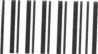 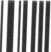 о 000002 70127Уважаемый Андрей Иванович!В рамках повышения доступности универсальных услуг связи
информируем Вас, что с 01.06.2019 МАО «Ростелеком» отменило плату
за междугородные телефонные звонки с таксофонов универсальной услуги связи.
Таким образом, с таксофонов можно будет бесплатно позвонить на любые номера
фиксированной телефонной сети в Российской Федерации.Таксофоны универсальной услуги связи выполняют социальную функцию — это до сих пор единственное средство связи во многих отдаленных и труднодоступных
населенных пунктах. Учитывая востребованность и важность универсальных
таксофонов, просим организовать информирование населения Волгоградской областио новой возможности.ПрезидентА.В. Шишкин8(499)999-82-83, доб. 01 -96■Й/УУправление ;.,е . а и.Ал мин и от рации, Волгоградской области 	»			20	г.Пояснения к письму от 14.05.2019 г. № 01/05/9826-18Услуги связи, предоставляемые с использованием таксофонов универсальногообслуживания:Бесплатные звонки на номера экстренных служб:112 - единый номер вызова экстренных оперативных служб;01(101)- МЧС (служба пожарной охраны, служба реагирования в чрезвычайных ситуациях)02 (102) - служба полиции;03 (103) - служба скорой медицинской помощи;04 (104) - аварийная служба газовой сети.Бесплатные звонки на стационарный телефон (номера фиксированной телефонной сети):для местных вызовов (номер телефона);для внутризоновых вызовов (8 - код зоны нумерации - номер телефона);для междугородних вызовов (8 - код оператора - код зоны нумерации - номер телефона).Платные звонки на стационарный телефон для международных вызовов.Платные звонки на мобильный телефон.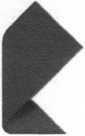 УНИВЕРСАЛЬНЫЕ УСЛУГИ СВЯЗИ
ТЕЛЕФОННАЯ СВЯЗЬПРАВИЛА ПОЛЬЗОВАНИЯ ТАКСОФОНОМ УНИВЕРСАЛЬНОГО ОБСЛУЖИВАНИЯСнимите трубку таксофонаДля совершения бесплатного звонка на стационарный телефон или вызова экстренных служб наберите номер:Для местного вызова - наберите номер телефонаДля внутризонового вызова - наберите 8 | код зоны нумерации | номер телефона | например 8-АВС-ХХХ-ХХХХДля междугороднего вызова - наберите 8 | код оператора I код зоны нумерации | номер телефона | например 8-55-АВС-ХХХ-ХХХХДля совершения международного звонка, а также звонка на мобильный телефон вставьте карту оплаты*в картоприемник до упора - на экране таксофона высветится информация о количестве тарифных единиц на карте оплаты, доступных для совершения звонка. Наберите номер в следующем формате:Услышав ответ абонента нажмите кнопку (Б) или кнопку «ОТВЕТ»После окончания разговора повесьте трубку и извлеките карту оплаты из картоприемникаАВС — обозначение кода зоны нумерации, ЭЕР — обозначение телефонного кода оператора мобильной связи.АБОНЕНТСКИЙ НОМЕР ТАКСОФОНА ДЛЯ ВХОДЯЩЕЙ СВЯЗИ:местный вызов8(	)	внутризоновый и междугородний вызовНОМЕРА ЭКСТРЕННЫХ СЛУЖБ:112 единый номер вызова экстренных оперативных служб01 (101) МЧС (служба пожарной охраны, служба реагирования в чрезвычайных ситуациях)02(102) служба полиции(103) служба скорой медицинской помощи(104) аварийная служба газовой сети8 800 100 О 800 контакт-центр РостелекомАДРЕС БЛИЖАЙШЕГО ТАКСОФОНА УНИВЕРСАЛЬНОГО ОБСЛУЖИВАНИЯ:•Адреса продажи карт оплаты универсальных услуг связи уточняйте в контакт-центре Ростелеком по номеру 8 800100 О 800:Сообщить о неработоспособности таксофона ■ 8 800 ЮО О 800РостелекомДля вызова абонента мобильной связи своего региона8 II код оператораI номер телефонаI например 8-ЛЕР-ХХХ-ХХХХI например 8-ЛЕР-ХХХ-ХХХХДля вызова абонента мобильной связи другого региона8 II код оператораI код оператораI номер телефонаI например 8-55-ОЕР-ХХХ-ХХХХДля международного вызова8 II код оператораI код страныI номер телефонаI например 8-10 номер телефона